Échange et utilisation de logiciels et d’équipementsDocument établi par le Bureau de l’UnionAvertissement : le présent document ne représente pas les principes ou les orientations de l’UPOVRésumé	L’objet du présent document est de rendre compte des faits nouveaux et de proposer une révision des documents UPOV/INF/16/6 “Logiciels échangeables” et UPOV/INF/22/3 “Logiciels et équipements utilisés par les membres de l’Union”.	Le Comité technique (TC) est invité à :a)	noter que le Conseil, à sa cinquantième session ordinaire tenue à Genève le 28 octobre 2016, a adopté le document UPOV/INF/16/6 “Logiciels échangeables”;b)	noter la suppression du logiciel SIVAVE du document UPOV/INF/16;c)	examiner la révision proposée du document UPOV/INF/16/6 pour inclure des informations sur l’utilisation de logiciels par les membres de l’Union, comme indiqué dans l’annexe I du présent document;d)	noter que les observations formulées par le TC à sa cinquante-troisième session concernant l’exclusion et l’utilisation de logiciels par les membres de l’Union seront communiquées au CAJ à sa soixante-quatorzième session, qui se tiendra à Genève en octobre 2017, et que, sous réserve de l’accord du CAJ, un projet de document UPOV/INF/16/7 sera présenté sur cette base au Conseil pour adoption à sa cinquante et unième session ordinaire, qui se tiendra le 26 octobre 2017;e)	noter que le Conseil, à sa quarante-neuvième session ordinaire tenue à Genève le 28 octobre 2016, a adopté le document UPOV/INF/22/3 “Logiciels et équipements utilisés par les membres de l’Union”;f)	étudier les informations contenues dans l’annexe II du présent document en tant que base pour une proposition de révision du document UPOV/INF/22/3 et à examiner s’il convient de solliciter des orientations supplémentaires de la part des autres organes de l’UPOV;g)	examiner s’il convient de proposer d’ajouter une mention de réserve et un avertissement dans le document UPOV/INF/22 expliquant que l’information qui y est contenue relève de la responsabilité du service ayant fourni cette information;h)	examiner s’il convient de faire référence aux documents UPOV/INF/16 et UPOV/INF/22 dans le matériel didactique et les exposés afin de promouvoir le recours à ces informations, par exemple pour faciliter l’élaboration de bases de données; i)	examiner s’il convient de présenter l’information contenue dans le document UPOV/INF/22 : i) sous une forme alternative (par exemple un format en ligne) plutôt que dans un document INF, ou ii) dans un format accessible en ligne en plus du document existant UPOV/INF/22;  etj)	noter que les propositions formulées par le TC, à sa cinquante-troisième session, au sujet de la révision du document UPOV/INF/12 seront communiquées au CAJ à sa soixante-quatorzième session, et que, sous réserve de l’accord du CAJ, un projet du document UPOV/INF/22/4 sera présenté au Conseil pour adoption à sa cinquante et unième session ordinaire, qui se tiendra le 26 octobre 2017.	Les abréviations ci-après sont utilisées dans le présent document :CAJ : 	Comité administratif et juridiqueTC : 	Comité techniqueTWC : 	Groupe de travail technique sur les systèmes d’automatisation et les programmes d’ordinateurTWP : 	Groupe de travail technique	Le présent document est structuré comme suit :ANNEXE I : 	Proposition de révision du document UPOV/INF/16/5 “Logiciels échangeables”ANNEXE II	PROPOSITION DE RÉVISION DU DOCUMENT UPOV/INF/22/2 “LOGICIELS ET ÉQUIPEMENTS UTILISÉS PAR LES MEMBRES DE L’UNION”Document UPOV/INF/16 “Logiciels échangeables”Adoption du document UPOV/INF/16/6	À sa cinquantième session ordinaire tenue à Genève le 28 octobre 2016, le Conseil a adopté une révision du document UPOV/INF/16/6 “Logiciels échangeables” (document UPOV/INF/16/6) sur la base du document UPOV/INF/16/6 Draft 1 (voir le paragraphe 19 du document C/50/19 “Compte rendu des décisions”).Révision du document UPOV/INF/16/6Suppression des informations	Le 25 janvier 2017, le Bureau de l’Union a reçu une demande présentée par le Mexique concernant la suppression du logiciel SIVAVE du document UPOV/INF/16 “Logiciels échangeables” pour des raisons techniques.Renseignements sur l’utilisation des logiciels par les membres	La section 4 du document UPOV/INF/16 “Logiciels échangeables” est ainsi libellée :“4.	Renseignements sur l’utilisation des logiciels par les membres de l’Union“4.1	Une circulaire est diffusée aux membres de l’Union chaque année, en vue de les inviter à donner des renseignements sur leur utilisation des logiciels figurant dans le document UPOV/INF/16.“4.2	Les renseignements sur l’utilisation des logiciels par les membres de l’Union sont indiqués dans les colonnes “Membre(s) de l’UPOV utilisant le logiciel” et “Application par l’(les) utilisateur(s)”.  En ce qui concerne la colonne “Application par l’(les) utilisateur(s)”, les membres de l’Union peuvent indiquer, par exemple, les cultures ou les types de cultures pour lesquels les logiciels sont utilisés.”	Le 15 décembre 2016, le Bureau de l’Union a diffusé la circulaire E-16/290 auprès des personnes désignées par les membres de l’Union faisant partie du TC, les invitant à donner ou actualiser des informations sur l’utilisation des logiciels mentionnés dans le document UPOV/INF/16.  Les informations reçues du Brésil et du Mexique en réponse à cette circulaire sont reproduites dans l’annexe I du présent document.	Les observations formulées par le TC à sa cinquante-troisième session concernant l’utilisation de logiciels par les membres de l’Union seront communiquées au CAJ à sa soixante-quatorzième session, qui se tiendra à Genève les 23 et 24 octobre 2017.	Sous réserve de l’accord du TC à sa cinquante-troisième session et du CAJ à sa soixante-quatorzième session, un projet de document UPOV/INF/16/7 “Logiciels échangeables” sera présenté au Conseil pour adoption, à sa cinquante et unième session ordinaire, qui se tiendra à Genève le 26 octobre 2017, sur la base des propositions énoncées aux paragraphes 6 et 8 du présent document.	Le TC est invité à :a)	noter que le Conseil, à sa cinquantième session ordinaire tenue à Genève le 28 octobre 2016, a adopté le document UPOV/INF/16/6 “Logiciels échangeables”;b)	noter la suppression du logiciel SIVAVE du document UPOV/INF/16;c)	examiner la révision proposée du document UPOV/INF/16/6 pour inclure des informations sur l’utilisation de logiciels par les membres de l’Union, comme indiqué dans l’annexe I du présent document; etd)	noter que les observations formulées par le TC à sa cinquante-troisième session concernant l’exclusion et l’utilisation de logiciels par les membres de l’Union seront communiquées au CAJ à sa soixante-quatorzième session, qui se tiendra à Genève en octobre 2017, et que, sous réserve de l’accord du CAJ, un projet de document UPOV/INF/16/7 sera présenté sur cette base au Conseil pour adoption à sa cinquante et unième session ordinaire, qui se tiendra le 26 octobre 2017.Document UPOV/INF/22 “LOGICIELS ET ÉQUIPEMENTS UTILISÉS PAR LES MEMBRES DE L’UNION”Adoption du document UPOV/INF/22/2	À sa cinquantième session ordinaire tenue à Genève le 28 octobre 2016, le Conseil a adopté la révision du document UPOV/INF/22/2 “Logiciels et équipements utilisés par les membres de l’Union” (document UPOV/INF/22/3) sur la base du document UPOV/INF/22/2 Draft 1 (voir le paragraphe 20 du document C/50/19 “Compte rendu des décisions”).Révision du document UPOV/INF/22/2Logiciels à inclure	La procédure d’examen des logiciels et des équipements qu’il est proposé d’inclure dans le document UPOV/INF/22 est décrite comme suit dans le document UPOV/INF/22 :“2.1	Les logiciels/équipements qu’il est proposé d’inclure dans le présent document par les membres de l’Union sont, dans un premier temps, présentés au Comité technique (TC).“2.2	Le TC décidera s’il convient de :“a)	proposer d’inclure les renseignements dans le document;“b)	solliciter des orientations supplémentaires à d’autres organes concernés (comme le Comité administratif et juridique (CAJ) et les groupes de travail technique (TWP) par exemple);  ou“c)	proposer de ne pas inclure les renseignements dans le document.“2.3	Au cas où le TC et, ultérieurement, le CAJ font une recommandation positive, la liste des logiciels/équipements sera incorporée dans un projet du document, pour adoption éventuelle par le Conseil.“4.1	Une circulaire est diffusée aux membres de l’Union chaque année, en vue de les inviter à donner des renseignements sur leur utilisation des logiciels/équipements figurant dans le présent document.”	Le 15 décembre 2016, le Bureau de l’Union a diffusé la circulaire E-16/290 auprès des personnes désignées par les membres de l’Union faisant partie du TC, les invitant à fournir des renseignements pour le document UPOV/INF/22.  Les informations reçues de l’Estonie, de la Fédération de Russie et du Royaume-Uni en réponse à la circulaire sont reproduites dans l’annexe II du présent document. Propositions du TWC	Le TWC, à sa trente-quatrième session, qui s’est tenue à Shanghai (Chine) du 7 au 10 juin 2016, est convenu de proposer que soit ajoutée au document UPOV/INF/22 une note expliquant que les informations contenues dans ce document relevaient de la responsabilité du service ayant fourni ces informations.  Le TWC est convenu qu’il fallait faire référence aux documents UPOV/INF/16 et UPOV/INF/22 dans le matériel didactique et les exposés afin de promouvoir le recours à ces informations, par exemple, pour faciliter l’élaboration de bases de données (voir le paragraphe 70 du document TWC/34/32 “Report”).	Le TWC est convenu de proposer que les informations contenues dans le document UPOV/INF/22 soient également présentées dans un format accessible en ligne plutôt que sous la forme d’un document INF (voir le paragraphe  71 du document TWC/34/32).Examen par le TC	Le TC, à sa cinquante-troisième session, pourrait souhaiter examiner :	a)	s’il convient de solliciter des orientations supplémentaires de la part d’autres organes de l’UPOV (par exemple, le CAJ et les groupes de travail technique) concernant l’utilisation de logiciels par les membres de l’Union, telles qu’elles figurent à l’annexe II du présent document;b)	s’il convient de proposer d’ajouter une mention de réserve et un avertissement dans le document UPOV/INF/22 expliquant que l’information qui y est contenue relève de la responsabilité du service ayant fourni cette information;c)	s’il convient de faire référence aux documents UPOV/INF/16 et UPOV/INF/22 dans le matériel didactique et les exposés afin de promouvoir le recours à ces informations, par exemple, pour faciliter l’élaboration de bases de données ;  etd)	s’il convient de présenter l’information contenue dans le document UPOV/INF/22 : i) sous une forme alternative (par exemple un format en ligne) plutôt que dans un document INF, ou ii) dans un format accessible en ligne en plus du document existant UPOV/INF/22.	Si le TC parvient à la conclusion que des orientations supplémentaires de la part d’autres organes de l’UPOV (par exemple, le CAJ et les groupes de travail technique) ne sont pas nécessaires pour ce qui est de l’utilisation de logiciels par les membres de l’Union, comme indiqué à l’annexe II du présent document, le TC pourrait proposer une révision du document UPOV/INF/22 sur la base de l’annexe II du présent document conjointement avec d’autres éventuelles propositions en ce qui concerne les propositions formulées par le TWC, telles qu’énoncées aux paragraphes 15 et 16, pour examen par le CAJ à sa soixante-quatorzième session, qui se tiendra à Genève les 23 et 24 octobre 2017.  Sous réserve de l’accord du CAJ, un projet de document UPOV/INF/22/4 sera présenté pour adoption par le Conseil à sa cinquante et unième session ordinaire, qui se tiendra le 26 octobre 2017.	Le TC est invité à :a)	noter que le Conseil, à sa quarante-neuvième session ordinaire tenue à Genève le 28 octobre 2016, a adopté le document UPOV/INF/22/3 “Logiciels et équipements utilisés par les membres de l’Union”,b)	étudier les informations contenues dans l’annexe II du présent document en tant que base pour une proposition de révision du document UPOV/INF/22/3 et à examiner s’il convient de solliciter des orientations supplémentaires de la part des autres organes de l’UPOV;c)	examiner s’il convient de proposer d’ajouter une mention de réserve et un avertissement dans le document UPOV/INF/22 expliquant que l’information qui y est contenue relève de la responsabilité du service ayant fourni cette information;d)	examiner s’il convient de faire référence aux documents UPOV/INF/16 et UPOV/INF/22 dans le matériel didactique et les exposés afin de promouvoir le recours à ces informations, par exemple pour faciliter l’élaboration de bases de données ; e)	examiner s’il convient de présenter l’information contenue dans le document UPOV/INF/22 : i) sous une forme alternative (par exemple un format en ligne) plutôt que dans un document INF, ou ii) dans un format accessible en ligne en plus du document existant UPOV/INF/22;  etf)	noter que les propositions formulées par le TC, à sa cinquante-troisième session, au sujet de la révision du document UPOV/INF/12 seront communiquées au CAJ à sa soixante-quatorzième session, et que, sous réserve de l’accord du CAJ, un projet du document UPOV/INF/22/4 sera présenté au Conseil pour adoption à sa cinquante et unième session ordinaire, qui se tiendra le 26 octobre 2017.[Les annexes suivent]PROPOSITION DE RÉVISION DU DOCUMENT UPOV/INF/16/5 “LOGICIELS ÉCHANGEABLES”(Les propositions reçues du Brésil et du Mexique en réponse à la circulaire E-16/290 apparaissent surlignées)a)	Administration des demandesb)	Systèmes de demande en lignec)	Vérification des dénominations variétalesd)	Conception des essais DHS et analyse des donnéese)	Enregistrement et transferts des données(f)	Analyse d’imageg)	Données biochimiques et moléculaires[L’annexe II suit]PROPOSITION DE RÉVISION DU DOCUMENT UPOV/INF/22/2 “LOGICIELS ET ÉQUIPEMENTS UTILISÉS PAR LES MEMBRES DE L’UNION”(Les propositions reçues de l’Estonie, de la Fédération de Russie et du Royaume-Uni en réponse à la circulaire E-16/290 apparaissent surlignées)a)	Administration des demandesb)	Systèmes de demande en lignec)	Vérification des dénominations variétalesd)	Conception des essais DHS et analyse des donnéese)	Enregistrement et transferts des donnéesf)	Analyse d’imagesg)	Données biochimiques et moléculaires[Fin de l’annexe II et du document]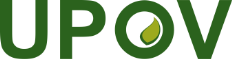 FUnion internationale pour la protection des obtentions végétalesComité techniqueCinquante-troisième session
Genève, 3 – 5 avril 2017TC/53/8Original : anglaisDate : 10 mars 2017Date de l’inclusionNom du programmeLangage de programmationFonction (bref résumé)Source et personne à contacterCondition de la fournitureMembre(s) de l’UPOV utilisant le logicielApplication par
l’(les) utilisateur(s)24 octobre 2013ZAJVKASQL WindowsInformations sur les demandes (nom et adresse des déposants, dénomination proposée, date de la demande, etc.) et enregistrement (dénomination, date de l’enregistrement)Fédération de Russie : Commission d’État de la Fédération de Russie pour l’examen et la protection des obtentions végétales, Valentin Sherbina, chef du Département informatiqueE-mail : gossort@gossort.com   Disponible en russe seulementRUtoutes les plantes cultivées24 octobre 2013ZAJVKASQL WindowsInformations sur les demandes (nom et adresse des déposants, dénomination proposée, date de la demande, etc.) et enregistrement (dénomination, date de l’enregistrement)Fédération de Russie : Commission d’État de la Fédération de Russie pour l’examen et la protection des obtentions végétales, Valentin Sherbina, chef du Département informatiqueE-mail : gossort@gossort.com   Disponible en russe seulement16 octobre 2014SIVAVEBase de données :Mysql 5.1Version PHP 2.5.9Ajax.Javascript.Les protocoles sont intégrés à des Applets Java et plusieurs archives Java (JARS).Compléments :Zend Optimizer 3.3Créateurs :Zend StudioScript CasePermet la diffusion en temps réel de l’état d’avancement de la procédure concernant les demandes de droits d’obtenteur au Mexique.Mexique : 
Manuel Rafael Villa Issa, 
directeur général, SNICSE-mail : manuel.villaissa@sagarpa.gob.mxEduardo Padilla Vaca, directeur,
Variétés végétales, SNICSE-mail : eduardo.padilla@snics.gob.mxDemande écrite et justification du besoin d’utilisationMXToutes les plantes16 octobre 2014SIVAVEBase de données :Mysql 5.1Version PHP 2.5.9Ajax.Javascript.Les protocoles sont intégrés à des Applets Java et plusieurs archives Java (JARS).Compléments :Zend Optimizer 3.3Créateurs :Zend StudioScript CasePermet la diffusion en temps réel de l’état d’avancement de la procédure concernant les demandes de droits d’obtenteur au Mexique.Mexique : 
Manuel Rafael Villa Issa, 
directeur général, SNICSE-mail : manuel.villaissa@sagarpa.gob.mxEduardo Padilla Vaca, directeur,
Variétés végétales, SNICSE-mail : eduardo.padilla@snics.gob.mxDemande écrite et justification du besoin d’utilisationDate de l’inclusionNom du programmeLangage de programmationFonction (bref résumé)Source et personne à contacterCondition de la fournitureMembre(s) de l’Union utilisant le logicielApplication par l’(les) utilisateur(s)21 octobre 2010DUSTNTFORTRAN 90Programme général pour analyser les données recueillies lors des essais DHS.  Comprend des fonctions pour l’analyse COY et une large gamme de techniques d’analyse à variables multiples.Royaume-Uni :Mme Sally WatsonE-mail : sally.watson@afbini.gov.uk GBGraminées, pois (fourrager et potager), navet, chou-navet, oignon, choux de Bruxelles, colza oléagineux d’hiver, betterave à sucre, féverole à petits grains, colza oléagineux de printemps, choux, lin oléagineux21 octobre 2010DUSTNTFORTRAN 90Programme général pour analyser les données recueillies lors des essais DHS.  Comprend des fonctions pour l’analyse COY et une large gamme de techniques d’analyse à variables multiples.Royaume-Uni :Mme Sally WatsonE-mail : sally.watson@afbini.gov.uk CZColza oléagineux, graminées et luzerne21 octobre 2010DUSTNTFORTRAN 90Programme général pour analyser les données recueillies lors des essais DHS.  Comprend des fonctions pour l’analyse COY et une large gamme de techniques d’analyse à variables multiples.Royaume-Uni :Mme Sally WatsonE-mail : sally.watson@afbini.gov.uk EEGraminées et légumineuses21 octobre 2010DUSTNTFORTRAN 90Programme général pour analyser les données recueillies lors des essais DHS.  Comprend des fonctions pour l’analyse COY et une large gamme de techniques d’analyse à variables multiples.Royaume-Uni :Mme Sally WatsonE-mail : sally.watson@afbini.gov.uk FIGraminées, trèfle violet, trèfle blanc, navette, seigle21 octobre 2010DUSTNTFORTRAN 90Programme général pour analyser les données recueillies lors des essais DHS.  Comprend des fonctions pour l’analyse COY et une large gamme de techniques d’analyse à variables multiples.Royaume-Uni :Mme Sally WatsonE-mail : sally.watson@afbini.gov.uk KEMaïs21 octobre 2010DUSTNTFORTRAN 90Programme général pour analyser les données recueillies lors des essais DHS.  Comprend des fonctions pour l’analyse COY et une large gamme de techniques d’analyse à variables multiples.Royaume-Uni :Mme Sally WatsonE-mail : sally.watson@afbini.gov.uk NZGraminées, variétés de Brassica, blé, orge, pois potager21 octobre 2010DUSTNTFORTRAN 90Programme général pour analyser les données recueillies lors des essais DHS.  Comprend des fonctions pour l’analyse COY et une large gamme de techniques d’analyse à variables multiples.Royaume-Uni :Mme Sally WatsonE-mail : sally.watson@afbini.gov.uk VNMaïs, fleurs, riz, tomate, pomme de terre, soja, plantes potagères et autres variétés21 octobre 2010GAIAWindevÉtablit des comparaisons entre les variétés pour la gestion des collections de référenceFrance :E-mail : christophe.chevalier@geves.fr FRSorgho, betterave à sucre, maïs, blé, orge, avoine, colza, tournesol, triticale, pois21 octobre 2010GAIAWindevÉtablit des comparaisons entre les variétés pour la gestion des collections de référenceFrance :E-mail : christophe.chevalier@geves.fr BRSoja, blé21 octobre 2010GAIAWindevÉtablit des comparaisons entre les variétés pour la gestion des collections de référenceFrance :E-mail : christophe.chevalier@geves.fr CZMaïs, blé, orge, avoine et pois21 octobre 2010GAIAWindevÉtablit des comparaisons entre les variétés pour la gestion des collections de référenceFrance :E-mail : christophe.chevalier@geves.fr HROrge, maïs, soja, blé21 octobre 2010GAIAWindevÉtablit des comparaisons entre les variétés pour la gestion des collections de référenceFrance :E-mail : christophe.chevalier@geves.fr UYSorgho, betterave à sucre, maïs, blé, orge, avoine, colza, tournesol, triticale, poisDate de l’inclusionNom du programmeLangage de programmationFonction (bref résumé)Source et personne à contacterCondition de la fournitureMembre(s) de l’Union utilisant le logicielApplication par l’(les) utilisateur(s)21 octobre 2010SIRIUSWindevLogiciel de saisie portableFrance :E-mail : christophe.chevalier@geves.fr FRSorgho, betterave à sucre, maïs, blé, orge, avoine, colza, tournesol, triticale, pois, graminéesDate de l’inclusionNom du programmeLangage de programmationFonction (bref résumé)Source et personne à contacterCondition de la fournitureMembre(s) de l’Union utilisant le logicielApplication par l’(les) utilisateur(s)24 octobre 2013AIMWindowsLogiciel de traitement d’imagesFrance :E-mail : christophe.chevalier@geves.fr FRColza, tournesol, hortensia, lin textile, pois, carotte, maïs, blé d’hiver, orchidéesDate de l’inclusionTitre des logiciels/équipementsFonction (bref résumé)Source et personne à contacterMembre(s) de l’Union utilisant le logiciel/équipementApplication par l’(les) utilisateur(s)29 octobre 2015Données administrativesBase de données contenant des données sur les obtentions végétalesOffice fédéral pour la protection des obtentions végétalesE-mail : uwe.meyer@bundessortenamt.de DEToutes les espèces29 octobre 2015MS Office Professional Plus 2010Gestion des demandes et base de données Service des droits d’obtenteurE-mail : benzionz@moag.gov.il ILToutes les espèces 29 octobre 2015AccessGestion de base de donnéesInstitut national des semencesE-mail : gcamps@inase.org.uy UYToutes les espèces28 octobre 2016Sword PtolemySystème de gestion des dossiers relatifs à la propriété intellectuelle permettant :l’évaluation des droits d’obtenteur et l’examen des demandes, l’accomplissement des tâches administratives en rapport avec les demandes et l’octroi des droits;la gestion de toutes les données relatives à ces activités, notamment les courriers, la documentation et les historiques de transaction.Voir le point b) ci-dessous.http://intellect.sword-group.com/Home/Ptolemy NZToutes les espècesDate de l’inclusionTitre des logiciels/équipementsFonction (bref résumé)Source et personne à contacterMembre(s) de l’Union utilisant le logiciel/équipementApplication par l’(les) utilisateur(s)29 octobre 2015Demandes électroniquesDemandes électroniques pour la protection des obtentions végétales et approbation comportant une signature électronique qualifiéeOffice fédéral pour la protection des obtentions végétalesE-mail : uwe.meyer@bundessortenamt.de DEToutes les espèces29 octobre 2015PDF Demande de protection d’obtentions végétalesInstitut national des semencesE-mail : gcamps@inase.org.uy UYToutes les espèces28 octobre 2016Office (Word) et PDFDemandes électroniques pour la protection des obtentions végétales et approbation comportant une signature électronique qualifiéeOffice national des semencesRegistre des obtentions végétales.E-mail : galizaga@ofinase.go.cr CRToutes les espèces28 octobre 2016eAkteSystème électronique pour le traitement et le classement des dossiers relatifs aux variétésOffice fédéral pour la protection des obtentions végétalesE-mail : uwe.meyer@bundessortenamt.de DEToutes les espèces28 octobre 2016Sword PtolemySystème de gestion des dossiers relatifs à la propriété intellectuelle permettant :l’évaluation des droits d’obtenteur et l’examen des demandes, l’accomplissement des tâches administratives en rapport avec les demandes et l’octroi des droits;la gestion de toutes les données relatives à ces activités, notamment les courriers, la documentation et les historiques de transaction.Voir le point a) ci-dessus.http://intellect.sword-group.com/Home/Ptolemy NZToutes les espècesDate de l’inclusionTitre des logiciels/équipementsFonction (bref résumé)Source et personne à contacterMembre(s) de l’Union utilisant le logiciel/équipementApplication par l’(les) utilisateur(s)29 octobre 2015Similarité des dénominations variétalesVérification des dénominations variétales dans les procédures nationales sur la base des règles phonétiques en complément de l’examenOffice fédéral pour la protection des obtentions végétalesE-mail : uwe.meyer@bundessortenamt.de DEToutes les espèces28 octobre 2016Sword AcseptoOutil de recherche sur les marques et les dessins et modèles qui permet d’effectuer des recherches sur l’utilisation antérieure de dénominations proposées.http://intellect.sword-group.com/Home/Ptolemy NZToutes les espècesSimilarité des dénominations variétalesVérification des dénominations variétales dans les procédures nationales sur la base des règles phonétiques en complément de l’examenCommission d’État de la Fédération de Russie pour l’examen et la protection des obtentions végétalesE-mail : gossort@gossort.com RUToutes les espècesDate de l’inclusionTitre des logiciels/équipementsFonction (bref résumé)Source et personne à contacterMembre(s) de l’Union utilisant le logiciel/équipementApplication par l’(les) utilisateur(s)29 octobre 2015Register (DUS)Planification des cultures, saisie des données, établissement de listes, programme de distinction,méthodes COYD et COYU, description variétaleOffice fédéral pour la protection des obtentions végétalesE-mail : uwe.meyer@bundessortenamt.de DEToutes les espèces29 octobre 2015GAIAÉtude et analyse des résultatsInstitut national des semencesE-mail : gcamps@inase.org.uy UYToutes les espèces29 octobre 2015INFOSTASTÉtude et analyse des résultatsInstitut national des semencesE-mail : gcamps@inase.org.uy UYToutes les espèces28 octobre 2016SAS et RPlanification et analyse KEToutes les espècesRegister (DUS)Planification des cultures, saisie des données, établissement de listes, méthodes COYD et COYU, description variétaleCentre de recherche agricoleE-mail : sordi@pmk.agri.ee EEToutes les espècesDate de l’inclusionTitre des logiciels/équipementsFonction (bref résumé)Source et personne à contacterMembre(s) de l’Union utilisant le logiciel/équipementApplication par l’(les) utilisateur(s)29 octobre 2015Reg.mobileSaisie mobile des données avec prise en charge du plan et transfert des données au PCOffice fédéral pour la protection des obtentions végétalesE-mail : uwe.meyer@bundessortenamt.de DEToutes les espèces29 octobre 2015PANASONIC CF-U1 TOUGHBOOKEnregistrement des donnéesCroatieE-mail : bojan.markovic@hcphs.hr HRMaïs29 octobre 2015Motorola MC55A0 PDACollecte des données pour les essais DHS en plein champService des droits d’obtenteurE-mail : benzionz@moag.gov.il ILToutes les espèces28 octobre 2016PANASONIC CF-U1TOUGHBOOKEnregistrement des donnéesAutorité de sécurité alimentaire (Finlande)E-mail : Kaarina.paavilainen@evira.fi FIPrincipalement les plantes allogamesPANASONIC FZ-G1TOUGHPADEnregistrement des donnéesSASAE-mail : Tom.Christie@sasa.gsi.gov.uk GBToutes les espècesDate de l’inclusionTitre des logiciels/équipementsFonction (bref résumé)Source et personne à contacterMembre(s) de l’Union utilisant le logiciel/équipementApplication par l’(les) utilisateur(s)29 octobre 2015Analyse d’imagesMesure automatique des caractères des feuilles dans différentes variétés végétalesOffice fédéral pour la protection des obtentions végétalesE-mail : uwe.meyer@bundessortenamt.de DEEmployés de l’Office fédéral pour la protection des obtentions végétalesIMAGINMesure automatique des caractères des feuilles dans différentes variétés végétalesBiomathematics and Statistics ScotlandE-mail : adrian@bioss.sari.ac.uk GBPois, panais, variétés de brassicaDate de l’inclusionTitre des logiciels/équipementsFonction (bref résumé)Source et personne à contacterMembre(s) de l’Union utilisant le logiciel/équipementApplication par l’(les) utilisateur(s)29 octobre 2015NTSYSpc (version 2.21m)Programme d’analyse des données à variables multiplesApplied Biostatistics, Inc.KRAnalyse par regroupement pour l’élaboration de marqueurs ADN